Број: 20-19-О/1Дана: 12.03.2019КОНКУРСНА ДОКУМЕНТАЦИЈАНабавка агрегата за потребе Одељења дијализе20-19-OНови Сад, 2019. годинаНа основу Закона о јавним набавкама („Сл. гласник РС” бр. 124/12, 14/15 и 68/15 у даљем тексту: Закон), и Правилника о обавезним елементима конкурсне документације у поступцима јавних набавки и начину доказивања испуњености услова („Сл. гласник РС” бр. 86/2015), Одлуке о покретању поступка предметне јавне набавке и Решења о образовању комисије за предметну јавну набавку, припремљена је:КОНКУРСНА ДОКУМЕНТАЦИЈА  бр. 20-19-O - Набавка агрегата за потребе Одељења дијализеКонкурсна документација садржи: 1.	ОПШТИ ПОДАЦИ О НАБАВЦИ	32.	ОПИС ПРЕДМЕТА ЈАВНЕ НАБАВКЕ	43.	УСЛОВИ ЗА УЧЕШЋЕ У ПОСТУПКУ ЈАВНЕ НАБАВКЕ ИЗ ЧЛ. 75. И 76. ЗАКОНА И УПУТСТВО КАКО СЕ ДОКАЗУЈЕ ИСПУЊЕНОСТ ТИХ УСЛОВА	54.	УПУТСТВО ПОНУЂАЧИМА КАКО ДА САЧИНЕ ПОНУДУ	95.	МОДЕЛ УГОВОРА	216.	ИЗЈАВА О НЕЗАВИСНОЈ ПОНУДИ	267.	ОБРАЗАЦ ИЗЈАВЕ О ПОШТОВАЊУ ОБАВЕЗА	278.	ОБРАЗАЦ СТРУКТУРЕ ПОНУЂЕНЕ ЦЕНЕ	289.	ОБРАЗАЦ ТРОШКОВА ПРИПРЕМЕ ПОНУДЕ	2910.	ОБРАЗАЦ ПОНУДЕ	30ОПШТИ ПОДАЦИ О НАБАВЦИПредмет јавне набавке није обликован по партијама.ОПИС ПРЕДМЕТА ЈАВНЕ НАБАВКЕПредмет јавне набавке је набавка, испорука и монтажа дизел електричног агрегата за потребе Одељења за дијализу, Клиничког центра Војводине. Понуђач је дужан да наручиоцу једнократно испоручи добра која су предмет јавне набавке, као и да монтира комплетну испоручену опрему електроагергата са свом пратећом и потребном опремом, без каблова којим ће се повезати на постојећи систем, од стране Клиничког центра Војводине.Наручилац захтева да изабрани понуђач обезбеди и обуку овлашћених представника наручиоца за безбедно руковање агрегатом и досипање горива. Поред овога треба испоручити и ревизиону књигу агрегата са нумерисаним странама и исписом потребних основних података. Наручилац захтева да у цену понуде буду обухваћени  сви транспортни трошкови са ангажовањем одговарајуће механизације и дизалице комплетно монтираног агрегата на локацији Клиничког центра Војводине.Цена понуде треба да буде изражена тако да обухвати све трошкове које понуђач има у реализацији предметне јавне набавке и то: испоруку, монтажу, пуштање у рад, обуку запосленог лица наручиоца као и остале пратеће трошкове.Добра која понуђачи нуде морају да буду нова, некоришћена, из текуће производње и морају да задовољавају важеће стандарде предвиђене за ту врсту добара, као и да испуњавају све захтеве у погледу прописаних техничких карактеристика наведених у спецификацији Наручиоца, као и  Упутства за употребу на српском и енглеском, електричне шеме. Квалитативно-квантитативни пријем и рекламације: Пријем добара вршиће се потписивањем Записникa о примопредаји, монтажи и пуштању у употребу опреме, а у случају да Наручилац, након пријема предметних добара утврди да иста не одговарају захтевима Наручиоца и техничким карактеристикама из конкурсне документације и прихваћене понуде, или да испоручена добра имају одређене недостатке, односно да не одговарају захтеваном квалитету, испоставиће понуђачу Записник о рекламацији са захтевом за отклањање утврђених недостатака или испоруку нових добара.Наручилац ће у случају рекламације у смислу квалитета или количине испоручених добара писаним путем обавестити понуђача, у року од 24 часа, о чему ће заједнички сачинити записник којим би констатовали чињенично стање квалитета и/или количине испоруке. Понуђач, приликом сваке испоруке, мора да достави важећу декларацију о усаглашености добара, којим се доказује квалитет и усклађеност предмета јавне набавке са захтевима које прописују важећи стандарди. Понуђач је дужан да приликом сваке испоруке предмета јавне набавке достави писану документацију на српском језику за Упутство за рад или Безбедносни лист.  УСЛОВИ ЗА УЧЕШЋЕ У ПОСТУПКУ ЈАВНЕ НАБАВКЕ ИЗ ЧЛ. 75. И 76. ЗАКОНА И УПУТСТВО КАКО СЕ ДОКАЗУЈЕ ИСПУЊЕНОСТ ТИХ УСЛОВАИспуњеност  услова за учешће у поступку јавне набавке, правно лице, физичко лице и предузетник као понуђач, или подносилац пријаве, доказује достављањем следећих доказа:Доказивање испуњености услова за учешће у поступку јавне набавке и начин достављања доказаОБАВЕЗНИ  УСЛОВИ ЗА УЧЕШЋЕ У ПОСТУПКУ ЈАВНЕ НАБАВКЕ ИЗ ЧЛАНА 75. ЗАКОНА о ЈН: Испуњеност услова из тачке 1, 2, 3. понуђач доказује достављањем доказа наведених у табели.ДОДАТНИ УСЛОВИ ЗА УЧЕШЋЕ У ПОСТУПКУ ЈАВНЕ НАБАВКЕ ИЗ ЧЛАНА 76. ЗАКОНА о ЈН: Испуњеност услова из тачке 1, 2, 3, 4, 5 и 6. понуђач доказује достављањем доказа наведених у табели.Понуђач, односно добављач је дужан да без одлагања писмено обавести наручиоца о било којој промени у вези са испуњеношћу услова из поступка јавне набавке, која наступи до доношења одлуке, односно закључења уговора, односно током важења уговора о јавној набавци и да је документује на прописани начин.Понуђачи који су регистровани у Регистру понуђача који води Агенција за привредне регистре нису дужни да достављају доказе о испуњености услова из члана 75. ст. 1. тач. 1) до 3) ЗЈН, сходно чл. 78. ЗЈН, већ достављају доказ да су уписани у Регистар понуђача.Наведене доказе о испуњености услова  понуђач може доставити у виду неоверених копија, а наручилац може пре доношења одлуке о додели уговора да тражи од понуђача, чија је понуда на основу извештаја комисије за јавну набавку оцењена као најповољнија, да достави на увид оригинал или оверену копију свих или поједних доказа.Докази из тачака 2. и 3. не могу бити старији од два месеца пре отварања понуда.Ако понуђач у остављеном, примереном року који не може бити краћи од пет дана, не достави доказе за испуњеност услова, наручилац ће његову понуду одбити као неприхватљиву.Наручилац неће одбити понуду као неприхватљиву, уколико не садржи доказ одређен Законом или конкурсном документацијом, ако понуђач наведе у понуди интернет страницу на којој су подаци који су тражени у оквиру услова јавно доступни.Уколико је доказ о испуњености услова електронски документ, понуђач доставља копију електронског документа у писаном облику, у складу са законом којим се уређује електронски документ, осим уколико подноси електронску понуду када се доказ доставља у изворном електронском облику.Ако понуђач има седиште у другој држави, наручилац може да провери да ли су документи којима понуђач доказује испуњеност тражених услова издати од стране надлежних органа те државе.Ако понуђач није могао да прибави тражена документа у року за подношење понуде, због тога што она до тренутка подношења понуде нису могла бити издата по прописима државе у којој понуђач има седиште и уколико уз понуду приложи одговарајући доказ за то, наручилац ће дозволити понуђачу да накнадно достави тражена документа у примереном року.Ако се у држави у којој понуђач има седиште не издају докази из члана 77. овог закона, понуђач може, уместо доказа, приложити своју писану изјаву, дату под кривичном и материјалном одговорношћу оверену пред судским или управним органом, јавним бележником или другим надлежним органом те државе.Уколико понуду подноси група понуђача, понуђач је дужан да за сваког члана групе понуђача достави наведене доказе да испуњава обавезне услове из члана 75. став 1. тач. 1) до 3), Закона. Додатне услове група понуђача испуњава заједно.  Уколико понуђач подноси понуду са подизвођачем, понуђач је дужан да за подизвођача достави доказе да испуњава услове из члана 75. став 1. тач. 1) до 3) Закона.  УПУТСТВО ПОНУЂАЧИМА КАКО ДА САЧИНЕ ПОНУДУПОДАЦИ О ЈЕЗИКУ НА КОЈЕМ ПОНУДА МОРА ДА БУДЕ САСТАВЉЕНАПонуда се саставља на српском језику, ћириличним или латиничним писмом. НАЧИН НА КОЈИ ПОНУДА МОРА ДА БУДЕ САЧИЊЕНАПонуда се попуњава помоћу писаће машине, рачунара или хемијске оловке (штампаним словима, на обрасцима који су саставни део конкурсне документације).Понуђач понуду подноси у затвореној коверти или кутији, затворену на начин да се приликом отварања понуда може са сигурношћу утврдити да се први пут отвара. На полеђини коверте или на кутији навести назив понуђача, тачну адресу и контакт телефон. У случају да понуду подноси група понуђача, на коверти или на кутији је потребно назначити да се ради о групи понуђача и навести називе и адресу свих учесника у заједничкој понуди и контакт телефон.Понуду доставити непосредно или путем поште на адресу: Клинички центар Војводине, 21000 Нови Сад, Хајдук Вељкова број 1, искључиво преко писарнице  Клиничког центра Војводине, са назнаком да је реч о понуди, уз обавезно навођење предмета набавке и редног броја набавке (подаци дати у поглављу 1. конкурсне документације). На полеђини понуде  обавезно ставити назнаку „НЕ ОТВАРАТИ”.Понуда се сматра благовременом уколико је примљена од стране наручиоца до датума (дана) и часа назначеног у позиву за подношење понуда. Наручилац ће, по пријему одређене понуде, на коверти, односно кутији у којој се понуда налази, обележити време пријема и евидентирати број и датум понуде према редоследу приспећа. Уколико је понуда достављена непосредно наручилац ће понуђачу предати потврду пријема понуде. У потврди о пријему наручилац ће навести датум и сат пријема понуде. Понуда коју наручилац није примио у року одређеном за подношење понуда, односно која је примљена по истеку дана и сата до којег се могу понуде поднети, сматраће се неблаговременом.Ако је поднета неблаговремена понуда, наручилац ће је по окончању поступка отварања вратити неотворену понуђачу, са назнаком да је поднета неблаговремено.ПАРТИЈЕПредмет јавне набавке није обликован по партијама.ПОНУДА СА ВАРИЈАНТАМАПодношење понуде са варијантама није дозвољено.НАЧИН ИЗМЕНЕ, ДОПУНЕ И ОПОЗИВА ПОНУДЕУ року за подношење понуде понуђач може да измени, допуни или опозове своју понуду на начин који је одређен за подношење понуде.Понуђач је дужан да јасно назначи који део понуде мења односно која документа накнадно доставља. Писано обавештење о измени, допуни или опозиву понуде понуђач доставља непосредно или путем поште на адресу: Клинички центар Војводине, 21000 Нови Сад, Хајдук Вељкова број 1, искључиво преко писарнице  Клиничког центра Војводине, са назнаком да је реч о измени, допуни или опозиву понуде, уз обавезно навођење предмета набавке и редног броја набавке (подаци дати у поглављу 1. конкурсне документације). На полеђини коверте или на кутији навести назив и адресу понуђача. У случају да понуду подноси група понуђача, на коверти је потребно назначити да се ради о групи понуђача и навести називе и адресу свих учесника у заједничкој понуди.По истеку рока за подношење понуда понуђач не може да повуче нити да мења своју понуду.УЧЕСТВОВАЊЕ У ЗАЈЕДНИЧКОЈ ПОНУДИ ИЛИ КАО ПОДИЗВОЂАЧ Понуђач може да поднесе само једну понуду. Понуђач који је самостално поднео понуду не може истовремено да учествује у заједничкој понуди или као подизвођач, нити исто лице може учествовати у више заједничких понуда.У Обрасцу понуде, понуђач наводи на који начин подноси понуду, односно да ли подноси понуду самостално, или као заједничку понуду, или подноси понуду са подизвођачем.ПОНУДА СА ПОДИЗВОЂАЧЕМУколико понуђач подноси понуду са подизвођачем дужан је да у Обрасцу понуде  наведе да понуду подноси са подизвођачем, проценат укупне вредности набавке који ће поверити подизвођачу,  а који не може бити већи од 50%, као и део предмета набавке који ће извршити преко подизвођача. Понуђач у Обрасцу понуде наводи назив и седиште подизвођача, уколико ће делимично извршење набавке поверити подизвођачу. Уколико уговор о јавној набавци буде закључен између наручиоца и понуђача који подноси понуду са подизвођачем, тај подизвођач ће бити наведен и у уговору о јавној набавци. Понуђач је дужан да за подизвођаче достави доказе о испуњености услова који су наведени у поглављу 3. конкурсне документације, у складу са упутством како се доказује испуњеност услова.Понуђач је дужан да наручиоцу, на његов захтев, омогући приступ код подизвођача, ради утврђивања испуњености тражених услова.Понуђач у потпуности одговара наручиоцу за извршење обавеза из поступка јавне набавке, односно извршење уговорних обавеза, без обзира на број подизвођача. Наручилац не дозвољава пренос доспелих потраживања директно подизвођачу у смислу члана 80. став 9. Закона о јавним набавкама.ЗАЈЕДНИЧКА ПОНУДАПонуду може поднети група понуђача.Уколико понуду подноси група понуђача, саставни део заједничке понуде мора бити споразум којим се понуђачи из групе међусобно и према наручиоцу обавезују на извршење јавне набавке, а који обавезно садржи податке из члана 81. ст. 4. тач. 1) до 2) Закона и то податке о: Податке о члану групе који ће бити носилац посла, односно који ће поднети понуду и који ће заступати групу понуђача пред наручиоцем и, Опис послова сваког понуђача из групе понуђача у извршење уговора.Група понуђача је дужна да достави све доказе о испуњености услова који су наведени у поглављу 3. конкурсне документације, у складу са Упутством како се доказује испуњеност услова.Понуђачи из групе понуђача одговарају неограничено солидарно према наручиоцу. Задруга може поднети понуду самостално, у своје име, а за рачун задругара или заједничку понуду у име задругара.Ако задруга подноси понуду у своје име за обавезе из поступка јавне набавке и уговора о јавној набавци одговара задруга и задругари у складу са законом.Ако задруга подноси заједничку понуду у име задругара за обавезе из поступка јавне набавке и уговора о јавној набавци неограничено солидарно одговарају задругари.НАЧИН И УСЛОВИ ПЛАЋАЊА, ГАРАНТНИ РОК, КАО И ДРУГЕ ОКОЛНОСТИ ОД КОЈИХ ЗАВИСИ ПРИХВАТЉИВОСТ  ПОНУДЕЗахтеви у погледу начина, рока и услова плаћањаНаручилац захтева да се целокупна вредност са ПДВ-ом која се односи на испоруку и уградњу исплати у року од 30 дана од дана стављања агрегата у функцију. Плаћање ће се извршити на основу рачуна које испоставља понуђач, са потписаном отпремницом, односно Записником о примопредаји, а којим је потврђена испорука, уградња и стављање апарата у функцију, од стране овлашћеног лица наручиоца. Плаћање се врши уплатом на рачун понуђача.Понуђачу није дозвољено да захтева аванс.Захтеви у погледу гарантног рокаНаручилац захтева дa гарантни рок на радове буде минимално  24 месеца од дана уградње и повезивања добара на електричну инсталацију.Гарантни рок на добра да буде по препоруци прозвођача опреме, али не мањи од једне године.У току гарантног периода обавеза изабраног понуђача је да се одазове у року од једног часа и  отклони све утврђене недостатке на предметним добрима у што краћем року уколико их буде, о свом трошку. Испоручилац је дужан да о свом трошку у гарантном року изврши техничке сервисе према упутству произвођача дизел електричног агрегата.Захтев у погледу рока (испоруке добара, извршења услуге, извођења радова)Рок испоруке и монтаже добара: Наручилац захтева да опрема буду испоручена и повезана на електричну иснталацију у року који не може бити дужи од 75 календарских дана од дана закључивања уговора. Наручилац захтева од изабраног понуђача да се радови на демонтажи старог дизелелектричног агрегата и монтажи новог дизел електричног агрегата изводи само суботом или недељом у договору са наручиоцем због специфичности рада Одељења за дијализу.Место испоруке и монтаже добара: Клинички центар Војводине,  Хајдук Вељкова бр. 1, Нови Сад, објекат Одељење дијализе.Рок испоруке мора бити изражен у данима као целом броју, и не може се изражавати у децималама или другим јединицама за мерење времена.Захтев у погледу рока важења понудеНаручилац захтева да рок важења понуде буде најмање 60 дана од дана отварања понуда.У случају истека рока важења понуде, наручилац је дужан да у писаном облику затражи од понуђача продужење рока важења понуде.Понуђач који прихвати захтев за продужење рока важења понуде на може мењати понуду.Други захтевиНема.ВАЛУТА И НАЧИН НА КОЈИ МОРА ДА БУДЕ НАВЕДЕНА И ИЗРАЖЕНА ЦЕНА У ПОНУДИЦена мора бити исказана у динарима, са и без пореза на додату вредност, са урачунатим свим трошковима које понуђач има у реализацији предметне јавне набавке, с тим да ће се за оцену понуде узимати у обзир цена без пореза на додату вредност.Понуђачи цене у својим понудама треба да заокруже на 2 децимале.Цена је фиксна и не може се мењати, осим у случајевима наведеним у делу ИЗМЕНЕ ТОКОМ ТРАЈАЊА УГОВОРА овог упутства.Ако је у понуди исказана неуобичајено ниска цена, наручилац ће поступити у складу са чланом 92. Закона.ПОДАЦИ О ВРСТИ, САДРЖИНИ, НАЧИНУ ПОДНОШЕЊА, ВИСИНИ И РОКОВИМА ОБЕЗБЕЂЕЊА ИСПУЊЕЊА ОБАВЕЗА ПОНУЂАЧАПонуђач који је изабран као најповољнији је дужан да, приликом потписивања уговора, достави:регистровану бланко меницу и менично овлашћење за извршење уговорне обавезе, попуњено на износ од 10% од укупне вредности уговора без ПДВ-а, која је наплатива у случајевима предвиђеним конкурсном документацијом, тј. у случају да изабрани понуђач не испуњава своје обавезе из уговора. регистровану бланко меницу и менично овлашћење за отклањање недостатака у гарантном року, попуњено на износ од 10% од укупне вредности уговора без ПДВ-а, која је наплатива у случајевима предвиђеним конкурсном документацијом, тј. у случају да изабрани понуђач не испуњава своје обавезе из уговора.Меница мора бити оверена печатом и потписана од стране лица овлашћеног за заступање, а уз исту мора бити достављено попуњено и оверено менично овлашћење – писмо, са назначеним износом, копија картона депонованих потписа који је издат од стране пословне банке коју понуђач наводи у меничном овлашћењу – писму и образац овере потписа лица овлашћених за заступање  - ОП образац.Понуђач је дужан да достави и копију извода из Регистра  меница и овлашћења који се налази на интернет страници Народне банке Србије, као доказ да је меница евидентирана и регистрована у Регистру меница и овлашћења, у складу са Законом о платном промету („Сл. лист СРЈ“, бр. 3/2002 и 5/2003 и „Сл. гласник Републике Србије“, бр. 43/2004, 62/2006, 111/2009 и 31/2011) и Одлуком о ближим условима, садржини и начину вођења регистра меница и овлашћења ( „Сл. гласник Републике Србије“, број 56/2011).Средство обезбеђења треба да траје најмање тридесет дана дуже од дана рока за коначно извршење обавезе понуђача која је предмет обезбеђења (озбиљност понуде, извршење уговорне обавезе, отклањање недостатака у гарантном року и сл.).Средство обезбеђења не може се вратити понуђачу пре истека рока трајања.На основу Закона о меници и тачке 1, 2. и 6. Одлуке о облику, садржини и начину коришћења јединствених инструмената платног промета, МЕНИЧНО ПИСМО – ОВЛАШЋЕЊЕЗА КОРИСНИКА БЛАНКО СОЛО МЕНИЦЕМенични дужник предаје меничном повериоцу потписану и оверену, бланко соло меницу, серијског броја _____________________ као средство финансијског обезбеђења за извршење уговорне обавезе, и овлашћује меничног повериоца да предату меницу може попунити на износ од 10% од уговорене вредности без ПДВ-а и наплатити  до максималног износа од ___________________ динара (словима ___________________________________________динара), по уговору о јавној набавци број _____, назив јавне набавке _________________________________________________ заведен код наручиоца–повериоца под бројем ____________ дана _________________, уколико као дужник не изврши предвиђене обавезе.Рок важности менице и меничног овлашћења _________________ (најмање 30 дана дужи од дана рока за коначно извршење обавеза за које се меница и менично овлашћење  издаје).Меница и менично овлашћење су  важећи и у случају да у току трајања реализације наведеног уговора дође до: промена лица овлашћених за заступање правног лица, промена лица овлашћених за располагање средствима са рачуна Дужника, промена печата, статусних промена код Дужника, оснивања нових правних субјеката од стране Дужника и других промена од значаја за правни промет.Дужник се одриче права на повлачење овог овлашћења, на стављање приговора на задужење и на сторнирање задужења по овом основу за наплату.Ово менично писмо – овлашћење сачињено је у 2 (два) истоветна примерка, од којих је 1 (један) примерак за Повериоца, а 1 (један) задржава Дужник.Прилог: - Меница серијски број _____________________                 - Копија картона депонованих потписа               - ОП образац               - Копија извода из Регистра  меница и овлашћењаМЕНИЧНО ПИСМО – ОВЛАШЋЕЊЕЗА КОРИСНИКА БЛАНКО СОЛО МЕНИЦЕМенични дужник предаје меничном повериоцу потписану и оверену, бланко соло меницу, серијског броја _____________________ као средство финансијског обезбеђења за отклањање недостатака у гарантном року, и овлашћује меничног повериоца да предату меницу може попунити на износ од 10% од уговорене вредности без ПДВ-а и наплатити до максималног износа од ___________________ динара (словима ___________________________________________динара), по уговору о јавној набавци број _____________, назив јавне набавке _________________________________________________ заведен код наручиоца–повериоца под бројем____________ дана _________________, уколико као дужник не изврши предвиђене обавезе.Рок важности менице и меничног овлашћења _________________ (најмање 30 дана дужи од дана рока за коначно извршење обавеза за које се меница и менично овлашћење  издаје).Меница и менично овлашћење су  важећи и у случају да у току трајања реализације наведеног уговора дође до: промена лица овлашћених за заступање правног лица, промена лица овлашћених за располагање средствима са рачуна Дужника, промена печата, статусних промена код Дужника, оснивања нових правних субјеката од стране Дужника и других промена од значаја за правни промет.Дужник се одриче права на повлачење овог овлашћења, на стављање приговора на задужење и на сторнирање задужења по овом основу за наплату.Ово менично писмо – овлашћење сачињено је у 2 (два) истоветна примерка, од којих је 1 (један) примерак за Повериоца, а 1 (један) задржава Дужник.Прилог: - Меница серијски број _____________________                 - Копија картона депонованих потписа               - ОП образац               - Копија извода из Регистра  меница и овлашћењаЗАШТИТА ПОВЕРЉИВОСТИ ПОДАТАКА КОЈЕ НАРУЧИЛАЦ СТАВЉА ПОНУЂАЧИМА НА РАСПОЛАГАЊЕ, УКЉУЧУЈУЋИ И ЊИХОВЕ ПОДИЗВОЂАЧЕ Предметна набавка не садржи поверљиве информације које наручилац ставља на располагање.ДОДАТНЕ ИНФОРМАЦИЈЕ ИЛИ ПОЈАШЊЕЊА У ВЕЗИ СА ПРИПРЕМАЊЕМ ПОНУДЕЗаинтересовано лице може, у писаном облику тражити од наручиоца додатне информације или појашњења у вези са припремањем понуде, при чему може да укаже наручиоцу и на евентуалне уочене недостатке и неправилности у конкурсној документацији, најкасније 5 дана пре истека рока за подношење понуде и то на један од следећих начина:поштом, на адресу наручиоца: Клинички центар Војводине, 21000 Нови Сад, Хајдук Вељкова број 1, искључиво преко писарнице  Клиничког центра, електронском поштом, на адресу: nabavke@kcv.rs,Наручилац ће у року од 3 дана од дана пријема захтева за додатним информацијама или појашњењима конкурсне документације, одговор објавити на Порталу јавних набавки и на својој интернет страници. Ако наручилац измени или допуни конкурсну документацију 8 или мање дана пре истека рока за подношење понуда, дужан је да продужи рок за подношење понуда и објави обавештење о продужењу рока за подношење понуда, које објављује на Порталу јавних набавки и на својој интернет странициПо истеку рока предвиђеног за подношење понуда наручилац не може да мења нити да допуњује конкурсну документацију. Тражење додатних информација или појашњења у вези са припремањем понуде телефоном није дозвољено. Комуникација у поступку јавне набавке врши се искључиво на начин одређен чланом 20. Закона.Сваки захтев за додатним информацијама или појашњењем примљен након радног времена наручиоца, сматраће се да је примљен следећег радног дана.ДОДАТНА ОБЈАШЊЕЊА ОД ПОНУЂАЧА ПОСЛЕ ОТВАРАЊА ПОНУДА И КОНТРОЛА КОД ПОНУЂАЧА ОДНОСНО ЊЕГОВОГ ПОДИЗВОЂАЧА После отварања понуда наручилац може приликом стручне оцене понуда да у писаном облику захтева од понуђача додатна објашњења која ће му помоћи при прегледу, вредновању и упоређивању понуда, а може да врши контролу (увид) код понуђача, односно његовог подизвођача (члан 93. Закона). Уколико наручилац оцени да су потребна додатна објашњења или је потребно извршити контролу (увид) код понуђача, односно његовог подизвођача, наручилац ће понуђачу оставити примерени рок да поступи по позиву наручиоца, односно да омогући наручиоцу контролу (увид) код понуђача, као и код његовог подизвођача. Наручилац може уз сагласност понуђача да изврши исправке рачунских грешака уочених приликом разматрања понуде по окончаном поступку отварања. У случају разлике између јединичне и укупне цене, меродавна је јединична цена.Ако се понуђач не сагласи са исправком рачунских грешака, наручилац ће његову понуду одбити као неприхватљиву. ВРСТА КРИТЕРИЈУМА ЗА ДОДЕЛУ УГОВОРА, ЕЛЕМЕНТИ КРИТЕРИЈУМА НА ОСНОВУ КОЈИХ СЕ ДОДЕЉУЈЕ УГОВОР И МЕТОДОЛОГИЈА ЗА ДОДЕЛУ ПОНДЕРА ЗА СВАКИ ЕЛЕМЕНТ КРИТЕРИЈУМАИзбор најповољније понуде ће се извршити применом критеријума  ЕЛЕМЕНТИ КРИТЕРИЈУМА НА ОСНОВУ КОЈИХ ЋЕ НАРУЧИЛАЦ ИЗВРШИТИ ДОДЕЛУ УГОВОРА У СИТУАЦИЈИ КАДА ПОСТОЈЕ ДВЕ ИЛИ ВИШЕ ПОНУДА СА ЈЕДНАКИМ БРОЈЕМ ПОНДЕРА ИЛИ ИСТОМ ПОНУЂЕНОМ ЦЕНОМ Уколико две или више понуда имају исту најнижу понуђену цену, као најповољнија биће изабрана понуда оног понуђача који понуди дужи гарантни рок на радове; уколико је и то исто као најповољнија биће изабрана понуда оног понуђача који понуди краћи рок испоруке и монтаже; уколико је и то исто најповољнија понуда биће изабрана „жребањем“ након отварања понуда, а пре извештаја о стручној оцени понуда, уз присуство овлашћених представника понуђача, о чему ће понуђачи бити благовремено обавештени. КОРИШЋЕЊЕ ПАТЕНТА И ОДГОВОРНОСТ ЗА ПОВРЕДУ ЗАШТИЋЕНИХ ПРАВА ИНТЕЛЕКТУАЛНЕ СВОЈИНЕ ТРЕЋИХ ЛИЦАНакнаду за коришћење патената, као и одговорност за повреду заштићених права интелектуалне својине трећих лица сноси понуђач.НАЧИН И РОК ЗА ПОДНОШЕЊЕ ЗАХТЕВА ЗА ЗАШТИТУ ПРАВА ПОНУЂАЧА Захтев за заштиту права може да поднесе понуђач, подносилац пријаве, кандидат, односно свако заинтересовано лице, који има интерес за доделу уговора, односно оквирног споразума у конкретном поступку јавне набавке и који је претрпео или могао да претрпи штету због поступаља наручиоца противно одредбама Закона.Захтев за заштиту права подноси се наручиоцу, а копија се истовремено доставља Републичкој комисији. Захтев за заштиту права подноси се непосредно или путем поште на адресу Клинички центар Војводине, 21000 Нови Сад, Хајдук Вељкова број 1, искључиво преко писарнице Клиничког центра Војводине или путем електронске поште на e-mail nabavke@kcv.rs или путем телефакса на број 021/487-22-44, са назнаком да је реч о захтеву за заштиту права, уз обавезно навођење предмета набавке и редног броја набавке (подаци дати је у поглављу 1. конкурсне документације).Захтев за заштиту права се може поднети у току целог поступка јавне набавке, против сваке радње наручиоца, осим уколико Законом није другачије одређено. О поднетом захтеву за заштиту права наручилац објављује обавештење о поднетом захтеву на Порталу јавних набавки и својој интернет страници најкасније у року од 2 дана од дана пријема захтева за заштиту права.Поднет захтев за заштиту прва не задржава даље активности наручиоца у поступку јавне набавке у складу са одредбама члана 150. Закона о јавним набавкама.Уколико се захтевом за заштиту права оспорава врста поступка, садржина позива за подношење понуда или конкурсне документације, захтев ће се сматрати благовременим уколико је примљен од стране наручиоца најкасније 7 дана пре истека рока за подношење понуда,  а у поступку јавне набавке мале вредности и квалификационом поступку ако је примљен од стране наручиоца у року од 3 дана пре истека рока за подношење понуда и уколико је подносилац захтева у складу са чланом 63. став 2. Закона указао наручиоцу на евентуалне недостатке и неправилности, а наручилац исте није отклонио. У том случају подношења захтева за заштиту права не долази до застоја рока за подношење понудаЗахтев за заштиту права који се оспоравају радње које наручилац предузме пре истека рока за подношење понуда, а након истека рокова из члана 149. став. 3. Закона, односно горе поменутих рокова, сматраће се благовременим уколико је поднет најкасније до истека рока за подношење понуда.После доношења одлуке о додели уговора, одлуке о закључењу оквирног споразума, одлуке о признању квалификације и одлуке о обустави поступка јавне набавке, рок за подношење захтева за заштиту права је 10 дана од дана објављивање одлуке на Порталу јавних набавки, а пет дана у поступку јавне набавке мале вредности  и доношења одлуке о додели уговора на основу оквирног споразума у складу са чланом 40а. Закона.Захтевом за заштиту права не могу се оспоравати радње наручиоца предузете у поступку јавне набавке ако су подносиоцу захтева били или могли бити познати разлози за његово подношење пре истека рока за подношење захтева из члана 149. став 3 и 4. Закона, а подносилац га није поднео пре истека тог рока. Ако је у истом поступку јавне набавке поново поднет захтев за заштиту права од стране истог подносиоца захтева, у том захтеву се не могу оспоравати радње наручиоца за које је подносилац захтева знао или могао знати приликом подношења претходног захтева. Ако поднети захтев за заштиту права не садржи све податке из члана 151. става 1. Закона, наручилац ће такав захтев одбацити закључком. Наручилац ће закључак доставили подносиоцу захтева и Републичкој комисији у року од 3 дана од дана доношења. Против закључка подносилац захтева може  у року од 3 дана од дана пријема закључка поднети жалбу Републичкој комисији, a копију жалбе истовремено доставља наручиоцу. Подносилац захтева је дужан да на број жиро рачуна: 840-30678845-06, шифра плаћања: 153 или 253, позив на број је број или друга ознака конкретне јавне набавке, сврха уплате: Републичка административна такса, корисник: буџет Републике Србије у складу са чланом 156. Закона о јавним набавкама, уплати таксу од:1) 60.000 динара у поступку јавне набавке мале вредности и преговарачком поступку без објављивања позива за подношење понуда;2) 120.000 динара ако се захтев за заштиту права подноси пре отварања понуда и ако процењена вредност није већа од 120.000.000 динара;3) 250.000 динара ако се захтев за заштиту права подноси пре отварања понуда и ако је процењена вредност већа од 120.000.000 динара;4) 120.000 динара ако се захтев за заштиту права подноси након отварања понуда и ако процењена вредност није већа од 120.000.000 динара;5) 120.000 динара ако се захтев за заштиту права подноси након отварања понуда и ако збир процењених вредности свих оспорених партија није већа од 120.000.000 динара, уколико је набавка обликована по партијама;6) 0,1% процењене вредности јавне набавке, односно понуђене цене понуђача којем је додељен уговор, ако се захтев за заштиту права подноси након отварања понуда и ако је та вредност већа од 120.000.000 динара;7) 0,1% збира процењених вредности свих оспорених партија јавне набавке, односно понуђене цене понуђача којима су додељени уговори, ако се захтев за заштиту права подноси након отварања понуда и ако је та вредност већа од 120.000.000 динара.Свака странка у поступку сноси трошкове које проузрокује својим радњама.РОК У КОЈЕМ ЋЕ УГОВОР БИТИ ЗАКЉУЧЕНУговор о јавној набавци наручилац ће доставити понуђачу којем је додељен уговор у року од 8 дана од дана протека рока за подношење захтева за заштиту права.Наручилац може закључити уговор пре истека рока за подношење захтева за заштиту права, у складу са чланом 112. став 2. тачка од 1) до 5) Закона.Одлуку о додели уговора из члана 108. Закона, наручилац ће у року од 3 дана од дана доношења, објавити на Порталу јавних набавки и својој интернет страници.ИЗМЕНЕ ТОКОМ ТРАЈАЊА УГОВОРАУ складу са чланом 115. Закона, наручилац може након закључења уговора о јавној набавци без спровођења поступка јавне набавке повећати обим предмета набавке, с тим да се вредност уговора може повећати максимално до 5% од укупне вредности првобитно закљученог уговора, при чему укупна вредност повећања уговора не може да буде већа од вредности из члана 39. став 1. Закона.Након закључења уговора о јавној набавци наручилац може да дозволи промену цене и других битних елемената уговора из објективних разлога који морају бити јасно и прецизно одређени и образложени, односно предвиђени посебним прописима. Променом цене не сматра се усклађивање цене са унапред јасно дефинисаним параметрима у уговору и конкурсној документацији.Наручилац ће дозволити измене уговора у следећим ситуацијама:Уколико се повећа обим предмета јавне набавке због непредвиђених околности;У случајевима да наступе оне околности за које наручилац и добављач нису знали нити могли да знају у моменту закључења Уговора, те сходно томе нису у могућности да у потпуности изврше Уговором преузете обавезе;Уколико наступе оне околности дефинисане чланом. 8 овог уговора, а које су проузроковале немогућност испуњења уговорених обавеза уговорних страна у уговором одређеном року;Као и уколико наступе све оне околности које представљају основ за измену Уговора али су у интересу наручиоца као здравствене уставове и корисника задравствене услуге.НАПОМЕНА:Сходно члану 20. став 6. Закона о јавним набавкама, наручилац напомиње понуђачима да су дужни да без одлагања потврде пријем свих докумената које им наручилац достави путем електронске поште или телефакса на адресе, односно бројеве које су назначили у својим понудама.Документа у вези поступка јавне набавке која је по ЗоЈН (измене и допуне) наручилац дужан да објави на порталу УЈН и интернет страници наручиоца сматрају се достављеним даном објаве. МОДЕЛ УГОВОРА На основу члана 112. Закона о јавним набавкама („Службени гласник Републике Србије” бр. 124/12, 14/15 и 68/15), а у складу са извештајем Комисије за јавну набавку и Одлуком о додели уговора, дана _______ године закључује се следећи:УГОВОР О ЈАВНОЈ НАБАВЦИ БРОЈ 20-19-ОУговорне стране: КЛИНИЧКИ ЦЕНТАР ВОЈВОДИНЕ,  ул. Хајдук Вељкова бр. 1, Нови Сад, ПИБ: 101696893 Матични број: 08664161,Број рачуна: 840-577661-50, Управа за трезор - Република Србија Министарство финансија, Телефон: 021/484-3-484,(у даљем тексту: наручилац), кога заступа в.д. директор проф. др Едита Стокић.____________________________________________________________________,(назив и адреса)ПИБ:.......................... Матични број: ........................................,Број рачуна: ............................................ Назив банке:......................................,Телефон:............................Телефакс:......................................(у даљем тексту: добављач), кога заступа ________________________________ .Члан 1.	            Предмет овог уговора је набавка добара - Набавка агрегата за потребе Одељења дијализе – која је тражена у позиву за подношење понуда у отвореном поступку јавне набавке број 20-19-О, од дана ___________ године.Члан 2.Добављач се обавезује да добра која су предмет овог уговора испоручи у свему према својој понуди број __________ од ___________ године која је саставни део овог уговора.Цена добара из члана 1. овог уговора без пореза на додату вредност износи ___________ (словима: ___________________), односно са порезом на додату вредност износи ______________________ (словима: __________________________).Овако уговорена цена се сматра фиксном за време трајања уговора. Члан 3.          Добављач се обавезује да испоручи агрегат за потребе Одељења дијализе (у даљем тексту: добра), и то у свему према захтевима наручиоца и спецификацијом добара из конкурсне документације.	            Добављач се обавезује да испоруку, монтажу и повезивање предметних добара на електричну инсталацију изврши у року од _____ ( најдуже 75 календарских дана) од дана закључeња овог уговора, и то у Клинички центар Војводине,  Хајдук Вељкова бр. 1, Нови Сад, објекат Одељење дијализе, са обавезом истовара добара.Добављач је у обавези да радове на демонтажи старог дизел електричног агрегата и монтажи новог дизел електричног агрегата изводи само суботом или недељом у договору са наручиоцем због специфичности рада Одељења за дијализу.Добављач се обавезује да обезбеди обуку овлашћених представника наручиоца за безбедно руковање агрегатом и досипање горива.Све транспортне трошкове са ангажовањем одговарајуће механизације и дизалице комплетно монтираног агрегата на локацији Клиничког центра Војводине сноси добављач.Добављач се обавезује да предметна добра испоручи на основу писаног захтева који наручилац доставља добављачу путем електронске поште на адресу _________________, а уколико то из било ког разлога није могуће, путем телефакса на број ___________________.	Члан 4.	Добављач се обавезује да квалитет добара која су предмет овог уговора одговара стандардима и прописима Републике Србије и Европске уније о производњи и промету добара која су предмет овог уговора.У случају испоруке предметних добара који неодговарају захтеву наручиоца (разлика у количини или уговореном квалитету), наручилац ће писаним путем обавестити добављача о насталим разликама између тражене и испоручене количине и квалитета уговорених добара, а добављач се обавезује да у року од 24 часа, наведену разлику исправи у односу на количину и квалитет који  су тражени писаним захтевом наручиоца. Добављач се обавезује да приликом сваке испоруке достави важећу декларацију о усаглашености добара, којим се доказује квалитет и усклађеност предметних добара са захтевима које прописују важећи стандарди. Члан 5.Рачун за испоручена добра испоставља се на основу потписаног документа- записника о примопредаји, од стране овлашћеног лица за техничку реализацију из члана 11. овог уговора којим се верификује квалитет испоручених добара. Наручилац ће уговорену цену исплатити добављачу одложено, у року од 30 дана од дана стављања агрегата у функцију, о чему потврду даје овлашћено лице за праћење техничке реализације из члана 11. овог уговора.Добављач се обавезује да рачун достави преко писарнице наручиоца, адресирано на седиште наручиоца.Плаћање по овом уговору вршиће се из средстава обезбеђених од стране Покрајинског секретеријата за здравство, а на основу Уговора бр. _______________. Члан 6.Уговорне стране констатују да је добављач доставио наручиоцу следећа средства обезбеђења са овлашћењима за наплату:регистровану бланко меницу и менично овлашћење за извршење уговорне обавезе, попуњену на износ од 10% од укупне вредности уговора без ПДВ-а, која је наплатива у случајевима предвиђеним конкурсном документацијом, тј. у случају да добављач не испуњава своје обавезе из уговора. регистровану бланко меницу и менично овлашћење за отклањање недостатака у гарантном року, попуњено на износ од 10% од укупне вредности уговора без ПДВ-а, која је наплатива у случајевима предвиђеним конкурсном документацијом, тј. у случају да изабрани понуђач не испуњава своје обавезе из уговора.Члан 7.У случају наступања чињеница које могу утицати да предмет овог уговора не буде извршен у роковима предвиђеним овим уговором, једна уговорна страна је дужна да одмах по њиховом сазнању о истим писмено обавести другу уговорну страну.Сва обавештења која нису дата у писаном облику неће производити правно дејство.Рокови  предвиђени овим уговором могу бити продужени услед настанка случаја више силе, односно наступања свих оних  догађаја који се нису могли предвидвети, избећи или отклонити, у тренутку закључења Уговора, и на који уговорне стране објективно не могу и нису могле да утичу (догађај мора бити за уговорне стране неочекиван, изванредан, непредвидив), нпр. ратно стање, штрајк, елементарне непогоде, природне катастрофе, пожар, поплава, експлозија, транспортне несреће изазване природним катастрофама, одлуке органа власти, забране увоза, извоза и други случајеви, који су законом утврђени као виша сила, те се у предвиђеним случајевима  уговорне стране ослобођају су одговорности за штету.Уколико наступе случајеви одређени као виша сила, односно оних случајева на које уговорне стране не могу утицати, а које чине испуњење уговора трајно или привремено немогућим, наручилац може да обустави испуњење уговорних обавеза до момента отклањања догађаја који је наступио или да приступи раскиду уговора, У случају наступања чињеница из претходног става наручилац ће измене уговорних обавеза  регулисати  у складу са чланом 12. овог уговора.Члан 8.У складу са чланом 115. Закона о јавним набавкама наручилац може након закључења уговора о јавној набавци без спровођења поступка јавне набавке повећати обим предмета набавке, с тим да се вредност уговора може повећати максимално до 5% од укупне вредности првобитно закљученог уговора, при чему укупна вредност повећања уговора не може да буде већа од вредности из члана 39. став 1. Закона о јавним набавкама.Након закључења уговора о јавној набавци наручилац може да дозволи промену цене и других битних елемената уговора из објективних разлога који морају бити јасно и прецизно одређени и образложени, односно предвиђени посебним прописима. Променом цене не сматра се усклађивање цене са унапред јасно дефинисаним параметрима у овом уговору и конкурсној документацији.Наручилац ће дозволити измене уговора у следећим ситуацијама:Уколико се повећа обим предмета јавне набавке због непредвиђених околности;У случајевима да наступе оне околности за које наручилац и добављач нису знали нити могли да знају у моменту закључења Уговора, те сходно томе нису у могућности да у потпуности изврше Уговором преузете обавезе;Уколико наступе оне околности дефинисане чланом. 7. овог уговора, а које су проузроковале немогућност испуњења уговорених обавеза уговорних страна у уговором одређеном року;Као и уколико наступе све оне околности које представљају основ за измену Уговора али су у интересу наручиоца као здравствене уставове и корисника задравствене услуге.Члан 9.Свака уговорна страна незадовољна испуњењем уговорних обавеза друге уговорне стране може захтевати раскид уговора.Уговорна страна која жели да раскине уговор се обавезује да претходно, другој уговорној страни, достави писано обавештење о разлозима за раскид уговора и да јој остави примерен рок од 7 (седам) дана за испуњење обавеза. Уколико друга уговорна страна не испуни обавезу ни у накнадно остављеном примереном року – Уговор се може раскинути, осим у случају неиспуњења незнатног дела обавезе.Уколико добављач не поступи у складу са обавезама које је преузеo  закључењем овог уговора и писменим обавештењем,  наручилац ће поступити у складу са чланом 10. овог уговора. У случaју рaскидa уговорa, примењивaће се одредбе Зaконa о облигaционим односимa.Члан 10.Наручилац ће добављачу наплатити уговорну казну или средство обезбеђења из члана 6. овог уговора, уколико добављач задоцни или неиспуњава своје oбавезе из уговора.Уколико добављач не испоручи предметна добра у року предвиђеним овим уговором,односно задоцни са испуњењем уговорне обавезе, наручилац има право да:наплати уговорну казну и укупном износу од највише до 10% од укупне уговорене вредности, и то тако што ће укупну вредност уговора умањити за одговарајући износ, захтевати испуњење обавезе и уговор оставити на снази, о чему ће добављача без одлагања обавестити.Уколико наступи случај из става 2. овог члана а добављач испоручи добра и наручилац прими испуњење уговорне обавезе он ће без одлагања обавестити добављача да задржава своје право на уговорну казну из става 2. овог члана.Уколико добављач не испоручи предметна добра у року предвиђеним овим уговором, односно неиспуњава уговорне обавезе, наручилац има право да:да једнострано раскине овај уговор и да наплати средства обезбеђења из члана 6. овог уговора.У случају наступања чињеница које могу утицати да предметна добра не буду испоручена у року из овог уговора, добављач је дужан да одмах по њиховом сазнању о истим писмено обавести наручиоца.Сва обавештења која нису дата у писаном облику сходно претходном ставу неће производити правно дејство.Наплатом уговорне казне и средства обезбеђења из члана 6. овог уговора,  не утиче и не умањује право наручиоца на накнаду стварно претрпљене штете.Члан 11.За праћење техничке реализације и извршења уговорних обавеза уговорних страна у име наручиоца овлашћује се ______________________.За праћење финансијске реализације овог уговора у име наручиоца овлашћује се ___________________________.Члан 12.Уговорне стране су сагласне да се ближе одређење начина реализације овог уговора врши путем протокола о спровођењу овог уговора закљученим између уговорних страна.Члан 13.Уговорне стране овај уговор закључују до дана док добављач за потребе наручиоца не испоручи предметна добра, a до максималног износа из члана 2. овог уговора, односно најдуже годину дана од дана закључења овог уговора.Члан 14.Уговорне стране ће споразумно решавати све спорове и разлике у тумачењу и примени овог уговора, у противном се уговара надлежност суда у Новом Саду.Члан 15.Овај уговор је сачињен у три истоветна примерка од којих наручилац задржава два, а добављач један примерка.ИЗЈАВА О НЕЗАВИСНОЈ ПОНУДИУ  складу са чланом 26. Закона о јавним набавкама („Сл. гласник РС” бр. 124/12, 14/15 и 68/15), као заступник понуђача дајем:ИЗЈАВУО НЕЗАВИСНОЈ ПОНУДИПонуђач ....................................................................................................................................... [навести назив понуђача]у поступку јавне набавке ................................................................................................................................................. [навести редни број и предмет јавне набавке]под пуном материјалном и кривичном одговорношћу потврђује да је понуду поднео независно, без договора са другим понуђачима или заинтересованим лицима.НАПОМЕНА: Уколико је поднета заједничка понуда, поред носиоца посла, обавезу попуњавања ове изјаве има и сваки понуђач из групе понуђача.ОБРАЗАЦ ИЗЈАВЕ О ПОШТОВАЊУ ОБАВЕЗА	У  складу са чланом 75. став 2. Закона о јавним набавкама („Сл. гласник РС” бр. 124/12, 14/15 и 68/15), као заступник понуђача дајем:ИЗЈАВУПонуђач ....................................................................................................................................... [навести назив понуђача]у поступку јавне набавке ................................................................................................................................................. [навести редни број и предмет јавне набавке]изјављује да је поштовао обавезе које произлазе из важећих прописа о заштити на раду, запошљавању и условима рада, заштити животне средине и да нема забрану обављања делатности која је на снази у време подношења понуде.НАПОМЕНА: Уколико је поднета заједничка понуда, поред носиоца посла, обавезу попуњавања овог обрасца има и сваки понуђач из групе понуђача.ОБРАЗАЦ СТРУКТУРЕ ПОНУЂЕНЕ ЦЕНЕ(са упутством како да се понуди)Понуђач треба да попуни образац структуре цене на следећи начин:у колони 2. уписати јединичну цену без ПДВ-а, за сваку ставку из Обрасца понуде;у колони 3. уписати јединичну цену са ПДВ-ом, за сваку ставку из Обрасца понуде;у колони 4. уписати укупну цену без ПДВ-а за сваку ставку из Обрасца понуде (јединична цена без ПДВ-а помножено са количином)у колони 5. уписати укупна цена са ПДВ-ом за сваку ставку из Обрасца понуде (јединична цена без ПДВ-а помножено са количином)ОБРАЗАЦ ТРОШКОВА ПРИПРЕМЕ ПОНУДЕПонуђач ....................................................................................................................................... [навести назив понуђача]у поступку јавне набавке ................................................................................................................................................. [навести редни број и предмет јавне набавке]доставља укупан износ и структуру трошкова припремања понуде, како следи у табели:Напомене: У обрасцу трошкова припреме понуде могу бити приказани трошкови израде узорка или модела, ако су израђени у складу са техничким спецификацијама наручиоца и трошкови прибављања средства обезбеђења.Достављање овог обрасца није обавезно.ОБРАЗАЦ ПОНУДЕМ.П.  													Потпис:_________________________________ОПШТИ ПОДАЦИ О ПОНУЂАЧУ ИЗ ГРУПЕ ПОНУЂАЧАНАПОМЕНЕ:Понуђач доставља уколико је у Обрасцу понуде заокружио “б”.Образац копирати, уколико има више понуђачаОПШТИ ПОДАЦИ О ПОДИЗВОЂАЧИМАНАПОМЕНЕ:Понуђач доставља уколико је у Обрасцу понуде заокружио “в”.Образац копирати, уколико има више подизвођача.КЛИНИЧКИ ЦЕНТАР ВОЈВОДИНЕАутономна покрајина Војводина, Република СрбијаХајдук Вељкова 1, 21000 Нови Сад, т: +381 21 484 3 484 е-адреса: uprava@kcv.rswww.kcv.rsНаручилацКЛИНИЧКИ ЦЕНТАР ВОЈВОДИНЕ, ул. Хајдук Вељкова бр.1, Нови Сад, (www.kcv.rs)Предмет јавне набавке бр. 20-19-O Набавка агрегата за потребе Одељења дијализеВрста поступкаЦиљ поступкаПоступак јавне набавке се спроводи ради закључења КонтактСлужба за немедицинске јавне набавке, e-mail: nabavke@kcv.rsРадно време наручиоцапонедељак-петак, 07–15 часоваБр.УСЛОВИУСЛОВИДОКАЗИОБАВЕЗНИ УСЛОВИ ЗА УЧЕШЋЕ У ПОСТУПКУ ЈАВНЕ НАБАВКЕ ИЗ ЧЛАНА 75. ЗАКОНАОБАВЕЗНИ УСЛОВИ ЗА УЧЕШЋЕ У ПОСТУПКУ ЈАВНЕ НАБАВКЕ ИЗ ЧЛАНА 75. ЗАКОНАОБАВЕЗНИ УСЛОВИ ЗА УЧЕШЋЕ У ПОСТУПКУ ЈАВНЕ НАБАВКЕ ИЗ ЧЛАНА 75. ЗАКОНАОБАВЕЗНИ УСЛОВИ ЗА УЧЕШЋЕ У ПОСТУПКУ ЈАВНЕ НАБАВКЕ ИЗ ЧЛАНА 75. ЗАКОНАПонуђач је регистрован код надлежног органа, односно уписан у одговарајући регистар.Понуђач је регистрован код надлежног органа, односно уписан у одговарајући регистар.Доказ за правна лица:Извод из регистра Агенције за привредне регистре, односно извод из регистра надлежног Привредног суда.Доказ за предузетнике:Извод из регистра Агенције за привредне регистре, односно извод из одговарајућег регистра.Понуђач и његов законски заступник није осуђиван за неко од кривичних дела као члан организоване криминалне групе, да није осуђиван за кривична дела против привреде, кривична дела против животне средине, кривично дело примања или давања мита, кривично дело преваре.Понуђач и његов законски заступник није осуђиван за неко од кривичних дела као члан организоване криминалне групе, да није осуђиван за кривична дела против привреде, кривична дела против животне средине, кривично дело примања или давања мита, кривично дело преваре.Доказ за правна лица:1.Извод из казнене евиденције, односно уверењe основног суда на чијем подручју се налази седиште домаћег правног лица, односно седиште представништва или огранка страног правног лица, којим се потврђује да правно лице није осуђивано за кривична дела против привреде, кривична дела против животне средине, кривично дело примања или давања мита, кривично дело преваре. Напомена: Уколико уверење основног суда не обухвата податке из казнене евиденције за кривична дела која су у надлежности редовног кривичног одељења Вишег суда, потребно је поред уверења основног суда доставити И УВЕРЕЊЕ ВИШЕГ СУДА на чијем подручју је седиште домаћег правног лица, односно седиште представништва или огранка страног правног лица, којом се потврђује да правно лице није осуђивано за кривична дела против привреде и кривично дело примања мита.2.Извод из казнене евиденције Посебног одељења за организовани криминал Вишег суда у Београду, којим се потврђује да правно лице није осуђивано за неко од кривичних дела организованог криминала.3.Извод из казнене евиденције, односно уверење надлежне полицијске управе МУП-а, којим се потврђује да законски заступник понуђача није осуђиван за неко од кривичних дела као члан организоване криминалне групе, да није осуђиван за кривична дела против привреде, кривична дела против заштите животне средине, кривично дело примања или давања мита, кривично дело преваре (захтев се може поднети према месту рођења или према месту пребивалишта). Уколико понуђач има више законских заступника дужан је да достави доказ за сваког од њих.Доказ за предузетнике / физичка лица:Извод из казнене евиденције, односно уверење надлежне полицијске управе МУП-а, којим се потврђује да није осуђиван за неко од кривичних дела као члан организоване криминалне групе, да није осуђиван за кривична дела против привреде, кривична дела против заштите животне средине, кривично дело примања или давања мита, кривично дело преваре (захтев се може поднети према месту рођења или према месту пребивалишта).Понуђач је измирио доспеле порезе, доприносе и друге јавне дажбине у складу са прописима Републике Србије или стране државе када има седиште на њеној територији.Понуђач је измирио доспеле порезе, доприносе и друге јавне дажбине у складу са прописима Републике Србије или стране државе када има седиште на њеној територији.Доказ за правна лица / предузетнике / физичка лица:Уверење Пореске управе Министарства финансија да је измирио доспеле порезе и доприносе, и уверење надлежне локалне самоуправе да је измирио обавезе по основу изворних локалних јавних прихода, или потврду Агенције за приватизацију да се понуђач налази у поступку приватизације, не старија од два месеца пре отварања понуде.ДОДАТНИ УСЛОВИ ЗА УЧЕШЋЕ У ПОСТУПКУ ЈАВНЕ НАБАВКЕ ИЗ ЧЛАНА 76. ЗАКОНАДОДАТНИ УСЛОВИ ЗА УЧЕШЋЕ У ПОСТУПКУ ЈАВНЕ НАБАВКЕ ИЗ ЧЛАНА 76. ЗАКОНАДОДАТНИ УСЛОВИ ЗА УЧЕШЋЕ У ПОСТУПКУ ЈАВНЕ НАБАВКЕ ИЗ ЧЛАНА 76. ЗАКОНАДОДАТНИ УСЛОВИ ЗА УЧЕШЋЕ У ПОСТУПКУ ЈАВНЕ НАБАВКЕ ИЗ ЧЛАНА 76. ЗАКОНАПонуђач је овлашћен од стране произвођача мотора за уградњу истих у предметне агрегате.Доказ за правна лица / предузетнике / физичка лица:Овлашћење произвођача мотора за уградњу истих у предметне агрегате.Доказ за правна лица / предузетнике / физичка лица:Овлашћење произвођача мотора за уградњу истих у предметне агрегате.Понуђач нема ни један дан неликвидности у периоду од шест месеци пре објављивања позива, односно од дана 12.09.2018. до 12.03.2019. године.Доказ за правна лица / предузетнике / физичка лица:Потврда НБС о броју дана неликвидности за период од          12.09.2018. до 12.03.2019. године. Потврду издаје: Народна банка Србије, Дирекција за регистре и принудну наплату, Одељење за принудну наплату, Одсек за пријем основа и налога принудне наплате, Крагујевац. Потврда се може наручити електронски, слањем захтева са потребним подацима о фирми и исказом која се потврда жели).Доказ за правна лица / предузетнике / физичка лица:Потврда НБС о броју дана неликвидности за период од          12.09.2018. до 12.03.2019. године. Потврду издаје: Народна банка Србије, Дирекција за регистре и принудну наплату, Одељење за принудну наплату, Одсек за пријем основа и налога принудне наплате, Крагујевац. Потврда се може наручити електронски, слањем захтева са потребним подацима о фирми и исказом која се потврда жели).Да понуђач нуди добра – дизел мотор која су произведена за Европско тржиште. Доказ за правна лица / предузетнике / физичка лица:Доставити изјаву или потврду произвођача да је дизел мотор који понуђач нуди произведено за Европско тржиште.Доказ за правна лица / предузетнике / физичка лица:Доставити изјаву или потврду произвођача да је дизел мотор који понуђач нуди произведено за Европско тржиште.Понуђач је остварио најмање 9.000.000,00 дин. прихода у последње три године.Доказ за правна лица / предузетнике / физичка лица:Извештај о бонитету НБС (или АПР) или понуђачеви биланси стања и биланси успеха, или изводи из тих биланса, за претходне три обрачунске године (2016, 2017. и 2018. год.). Доказ за правна лица / предузетнике / физичка лица:Извештај о бонитету НБС (или АПР) или понуђачеви биланси стања и биланси успеха, или изводи из тих биланса, за претходне три обрачунске године (2016, 2017. и 2018. год.). Право на учешће у поступку има понуђач ако располаже неопходним кадровским капацитетом што подразумева да има ангажовано:најмање 5 (пет) радника електро струке, а од тога минимално 2 (два) сертификована радника морају имати потврду произвођача да су прошла обуку код произвођача мотора и минимално 2(два) сертификована радника који имају овлашћење произвођача контролера за угрању и сервисирање да су прошла обуку од стране произвођача контролераминимално једног дипломираног инжењера са лиценцом 350 или 450Доказ за правна лица / предузетнике / физичка лица:М-А (стари М2) образац за запослене, односно уговор о привременим и повременим пословима или уговор о допунском раду, или други уговор о радном ангажовању у вези са захтевом предметне јавне набавке.ЗА СЕРТИФИКОВАНЕ РАДНИКЕ:- Сертификат и потврду произвођача мотора да су радници прошли обуку код произвођача мотора.-  Сертификат и потврду произвођача контролера да су      радници прошла обуку код произвођача контролераЗА РАДНО АНГАЖОВАЊЕМ-А (стари М2) образац или Уговор о привременим и повременим пословима или уговор о допунском раду, или други уговор о радном ангажовању у вези са захтевом предметне јавне.ЗА СТРУЧНУ СПРЕМУРадна књижица или диплома.ЗА ДИПЛОМИРАНОГ ИНЖЕЊЕРА Лиценца 350 или 450.Доказ за правна лица / предузетнике / физичка лица:М-А (стари М2) образац за запослене, односно уговор о привременим и повременим пословима или уговор о допунском раду, или други уговор о радном ангажовању у вези са захтевом предметне јавне набавке.ЗА СЕРТИФИКОВАНЕ РАДНИКЕ:- Сертификат и потврду произвођача мотора да су радници прошли обуку код произвођача мотора.-  Сертификат и потврду произвођача контролера да су      радници прошла обуку код произвођача контролераЗА РАДНО АНГАЖОВАЊЕМ-А (стари М2) образац или Уговор о привременим и повременим пословима или уговор о допунском раду, или други уговор о радном ангажовању у вези са захтевом предметне јавне.ЗА СТРУЧНУ СПРЕМУРадна књижица или диплома.ЗА ДИПЛОМИРАНОГ ИНЖЕЊЕРА Лиценца 350 или 450.Да je понуђач овлашћени сервисер на територији Србије који може да врши услугу сервиса и поправку предметне опреме.Доказ за правна лица / предузетнике / физичка лица: Доставити фотокопију важећег овлашћења које ће доказати да је понуђач овлашћен за за сервис и поправку предметних апарата.Доказ за правна лица / предузетнике / физичка лица: Доставити фотокопију важећег овлашћења које ће доказати да је понуђач овлашћен за за сервис и поправку предметних апарата.ДУЖНИК:Пун назив и седиште:__________________________________________________ПИБ: _______________________  Матични број:___________________________Текући рачун:____________________код: _____________________(назив банке),И з д а ј еИ з д а ј еКОРИСНИК:(поверилац)Пун назив и седиште: КЛИНИЧКИ ЦЕНТАР ВОЈВОДИНЕ, ул. Хајдук Вељкова бр. 1, Нови СадПИБ: 101696893  Матични број: 08664161Текући рачун: 840-577661-50,  код : Управа за трезор –Република Србија,Министарство финансија, Место и датум издавања Овлашћења:ДУЖНИК – ИЗДАВАЛАЦ МЕНИЦЕМППотпис овлашћеног лицаНа основу Закона о меници и тачке 1, 2. и 6. Одлуке о облику, садржини и начину коришћења јединствених инструмената платног промета, И з д а ј еКОРИСНИК:(поверилац)Пун назив и седиште: КЛИНИЧКИ ЦЕНТАР ВОЈВОДИНЕ, ул. Хајдук Вељкова бр. 1, Нови СадПИБ: 101696893  Матични број: 08664161Текући рачун: 840-577661-50,  код : Управа за трезор –Република Србија,Министарство финансија, Место и датум издавања Овлашћења:ДУЖНИК – ИЗДАВАЛАЦ МЕНИЦЕМППотпис овлашћеног лицаЗА ДОБАВЉАЧА:ЗА НАРУЧИОЦА:ДИРЕКТОРВ. Д. ДИРЕКТОР____________________________________________________проф. др Едита СтокићДАТУММ.П.ПОНУЂАЧПОТПИСДАТУММ.П.ПОНУЂАЧПОТПИСРБЈединична цена без ПДВ-аЈединична цена са ПДВ-омУкупна цена без ПДВ-аУкупна цена са ПДВ-ом1.2.3.4.5.ДАТУММ.П.ПОНУЂАЧПОТПИСВРСТА ТРОШКАИЗНОС ТРОШКА У РСД без ПДВ-аУКУПАН ИЗНОС ТРОШКОВА ПРИПРЕМАЊА ПОНУДЕ без ПДВ-аДАТУММ.П.ПОНУЂАЧПОТПИСПредмет јавне набавке20-19-O – Набавка агрегата за потребе Одељења дијализе20-19-O – Набавка агрегата за потребе Одељења дијализе20-19-O – Набавка агрегата за потребе Одељења дијализе20-19-O – Набавка агрегата за потребе Одељења дијализе20-19-O – Набавка агрегата за потребе Одељења дијализеБрој понудеДатум понудеОпшти подаци о понуђачуОпшти подаци о понуђачуОпшти подаци о понуђачуОпшти подаци о понуђачуОпшти подаци о понуђачуОпшти подаци о понуђачуПословно име или скраћени назив из одговарајућег регистраАдреса седиштаИме и презиме особе за контактМатични број Матични број Телефон/факсПорески идентификациони бројПорески идентификациони бројЕ-мејлРегистарски бројРегистарски бројОвлашћено лице, које ће потписати УговорШифра делатностиШифра делатностиРок важења понуде изражен у броју дана од дана отварања понуда, који не може бити краћи од 60 данаВеличина обвезникаВеличина обвезникаРок важења понуде изражен у броју дана од дана отварања понуда, који не може бити краћи од 60 данаЖиро рачун и назив банкеЖиро рачун и назив банкеОстали подаци које наручилац сматра релевантним за закључење уговораОстали подаци које наручилац сматра релевантним за закључење уговораОстали подаци које наручилац сматра релевантним за закључење уговораОстали подаци које наручилац сматра релевантним за закључење уговораОстали подаци које наручилац сматра релевантним за закључење уговораОстали подаци које наручилац сматра релевантним за закључење уговораНачин подношења понуде (заокружити)аСамостална понудаСамостална понудаСамостална понудаСамостална понудаНачин подношења понуде (заокружити)бЗаједничка понудаЗаједничка понудаЗаједничка понудаЗаједничка понудаНачин подношења понуде (заокружити)вПонуда са подизвођачемПонуда са подизвођачемПонуда са подизвођачемПонуда са подизвођачемНачин, рок и услови плаћањаГарантни рок  на испоручену опремуГарантни рок  на радовеРок испоруке, монтаже и стављања агрегата у функцијуР.БРР.БРНазивНазивЈединица мереКоличинаЈединична цена без ПДВ-аЈединична цена са ПДВ-омУкупна цена без ПДВ-аУкупна цена без ПДВ-аУкупна цена са ПДВ-омСтопаПДВ-а у %СтопаПДВ-а у %Земља порекла/произвођачЗемља порекла/произвођач11223456778991010NABAVKA DIZELELEKTRIČNI AGREGAT SA PRATEĆOM OPREMOMNABAVKA DIZELELEKTRIČNI AGREGAT SA PRATEĆOM OPREMOM11Demontaža postojećeg dizel elektirčnog agregata 40 kVA i odlaganje u krugu Kliničkog centra Vojovdine na za to određeno mesto od strane Naručioca.Komplet sa RO automatike. Demontaža postojećeg dizel elektirčnog agregata 40 kVA i odlaganje u krugu Kliničkog centra Vojovdine na za to određeno mesto od strane Naručioca.Komplet sa RO automatike. komplet122Isporuka, montaža i puštanje u rad dizel električnog agregata otvorenog tipa za rezervno elektroenergetsko napajanje objekta dijalize i uroloških operacionih sala. U okviru agregata je integrisan rezervoar za gorivo. Dizelelektrični agregat je sledećih tehničkih karakteristika: Isporuka, montaža i puštanje u rad dizel električnog agregata otvorenog tipa za rezervno elektroenergetsko napajanje objekta dijalize i uroloških operacionih sala. U okviru agregata je integrisan rezervoar za gorivo. Dizelelektrični agregat je sledećih tehničkih karakteristika: komplet1• Dizel elektro agregat, otvorenog tipa, standardne profesionalne serije
• maksimalna snaga uređaja (stand-by)132 kVA/105 kW 
• Originalni dizel motor IVECO ili odgovorajuće, 1500 o/min, vodeno hlađen, 4 cilindra,zapremine motora od 6.75 do  7 lit sa elektronskom regulacijom br.obrtaja.• Dizel elektro agregat, otvorenog tipa, standardne profesionalne serije
• maksimalna snaga uređaja (stand-by)132 kVA/105 kW 
• Originalni dizel motor IVECO ili odgovorajuće, 1500 o/min, vodeno hlađen, 4 cilindra,zapremine motora od 6.75 do  7 lit sa elektronskom regulacijom br.obrtaja.
• Ručni i automatski start uređaja
• Odgovarajući ATS preklopa
• Standardan dnevni kapacitet rezervoara 260L
• Radi održavanja radne temperature, pouzdanog starta uređaja pri niskim temperaturama i u maksimalnom startnom opterećenju, predviđen je i grejač kompletnog agregata – svih fluida i bloka motora, uključen u cenu
• Akumulator sa punjačem 
• Mikroprocesorski digitalno upravljan i kontrolisan, proizveden u • Agregat Nov, nekorišćen, proizveden u EU, originalni testni izveštaj, 
• Napomena: Agregat treaba da ima ugrađen uređaj za GSM  dojavu odgovarajućih stanja agregata
• Ručni i automatski start uređaja
• Odgovarajući ATS preklopa
• Standardan dnevni kapacitet rezervoara 260L
• Radi održavanja radne temperature, pouzdanog starta uređaja pri niskim temperaturama i u maksimalnom startnom opterećenju, predviđen je i grejač kompletnog agregata – svih fluida i bloka motora, uključen u cenu
• Akumulator sa punjačem 
• Mikroprocesorski digitalno upravljan i kontrolisan, proizveden u • Agregat Nov, nekorišćen, proizveden u EU, originalni testni izveštaj, 
• Napomena: Agregat treaba da ima ugrađen uređaj za GSM  dojavu odgovarajućih stanja agregataMontaža kompletne isporučene opreme dizelagregatskog postrojenja sa svom pratećom i potrebnom opremom, od strane  isporučioca opreme i njegovog ovlašćenog servisera. U ceni pozicije je i obuka ovlašćenih predstavnika investitora za bezbedno rukovanje   agregatom i dosipanje goriva. Pored ovoga treba isporučiti i revizionu knjigu agregata sa numerisanim stranama i ispisom potrebnih osnovnih podataka. U ceni pozicije su i svi transportni troškovi sa angažovanjem odgovarajuće mehanizacije i dizalice  kompletno montiranog agregata na predmetnom lokalitetuMontaža kompletne isporučene opreme dizelagregatskog postrojenja sa svom pratećom i potrebnom opremom, od strane  isporučioca opreme i njegovog ovlašćenog servisera. U ceni pozicije je i obuka ovlašćenih predstavnika investitora za bezbedno rukovanje   agregatom i dosipanje goriva. Pored ovoga treba isporučiti i revizionu knjigu agregata sa numerisanim stranama i ispisom potrebnih osnovnih podataka. U ceni pozicije su i svi transportni troškovi sa angažovanjem odgovarajuće mehanizacije i dizalice  kompletno montiranog agregata na predmetnom lokalitetuIzrada adekvatnog otvora za ubacivanje svežeg vazduha sa protivkišnom žaluzinom   1 m2.  Izrada  otvora za izbacivanje toplog vazduga sa 1,1m2  kompletno sa ugradnjom  slobodnolebdeće žaluzine. Izrada limenog tunela između auspuha I  slobodnolebdeće žaluzine sa flesibilnim elementom  za odovod toplog auspuha. Izrada  sistema auspuha  kompletno sa ugradnjom izduvnog lonca I fleksibilnog elementaIzrada adekvatnog otvora za ubacivanje svežeg vazduha sa protivkišnom žaluzinom   1 m2.  Izrada  otvora za izbacivanje toplog vazduga sa 1,1m2  kompletno sa ugradnjom  slobodnolebdeće žaluzine. Izrada limenog tunela između auspuha I  slobodnolebdeće žaluzine sa flesibilnim elementom  za odovod toplog auspuha. Izrada  sistema auspuha  kompletno sa ugradnjom izduvnog lonca I fleksibilnog elementa33Isporuka i ugradnja RO agregatskog postrojenja sa ugrađenom sledećom opremomIsporuka i ugradnja RO agregatskog postrojenja sa ugrađenom sledećom opremom -Servisna preklopka 160A, 4-polna, 1-0-2  za prebacivanje MREŽA-AGREGAT -Servisna preklopka 160A, 4-polna, 1-0-2  za prebacivanje MREŽA-AGREGATkom.1 -automatski osigurač 16 A -automatski osigurač 16 Akom.5 -automatski osigurač 10 A -automatski osigurač 10 Akom.5 -automatski osigurač 6  A -automatski osigurač 6  Akom3 - signalne sijalice (montirane na vratima ormana) za indikaciju prisustva mrežnog napajanja sa natpisnom pločicom od dvoslojne PVC mase sa natpisom "PRISUTAN  NAPON NAPAJANJA". Sijalice su sa LED svetlosnim izvorima 230 V; 50Hz, i imaju difuzor zelene boje - signalne sijalice (montirane na vratima ormana) za indikaciju prisustva mrežnog napajanja sa natpisnom pločicom od dvoslojne PVC mase sa natpisom "PRISUTAN  NAPON NAPAJANJA". Sijalice su sa LED svetlosnim izvorima 230 V; 50Hz, i imaju difuzor zelene bojekom3Krečenje prostorije agregatskog postrojenjaKrečenje prostorije agregatskog postrojenjam2100 - sitan  montažni i izolacioni materijal, potporni izolatori, bakarne sabirnice,  nazubljeni bakarni  češalj  za  automatske osigurače, noseća šina osigurača, kablovske papučice, zavrtnji, navrtke, ravne i elestične podloške, PVC kanalalice, provodnici  za ožičenje,  natpisne  pločice,  redne stezaljke islično.Kopmlet šemirano i pušteno u rad. - sitan  montažni i izolacioni materijal, potporni izolatori, bakarne sabirnice,  nazubljeni bakarni  češalj  za  automatske osigurače, noseća šina osigurača, kablovske papučice, zavrtnji, navrtke, ravne i elestične podloške, PVC kanalalice, provodnici  za ožičenje,  natpisne  pločice,  redne stezaljke islično.Kopmlet šemirano i pušteno u rad.Kompet, šemirano, povezano i pušteno u radKompet, šemirano, povezano i pušteno u radkomplet144Demontaža postojećeg razvodnog ormana RO/Ag sa 40 strujnih krugova i predaja naručiocuDemontaža postojećeg razvodnog ormana RO/Ag sa 40 strujnih krugova i predaja naručiocukom155Isporuka i montaža razvodnog ormana agregatskog razvoda označenog  sa RO-Agr. Isporuka i montaža razvodnog ormana agregatskog razvoda označenog  sa RO-Agr. Orman  izraditi  od  dva  puta  dekapiranog  čeličnog  lima  debljine   najmanje 1,2  mm,  sa   vratima   od  lima  debljine najmanje 2mm,  zaštičenog  od  korozije osnovnim  premazom  i obojenog  završnim efekt lakom ili plastificiran, sa vratima obojenim gore navedenim bojama u  svemu  prema  jednopolnoj  šemi. Orman  izraditi  od  dva  puta  dekapiranog  čeličnog  lima  debljine   najmanje 1,2  mm,  sa   vratima   od  lima  debljine najmanje 2mm,  zaštičenog  od  korozije osnovnim  premazom  i obojenog  završnim efekt lakom ili plastificiran, sa vratima obojenim gore navedenim bojama u  svemu  prema  jednopolnoj  šemi. Sva  vrata moraju  da  imaju mehanizam za zabravljivanje na dva mesta i tipsku bravicu. Opremu treba montirati  na   podložnim  pločama od lima preko koje teba postaviti izolacionu ploču od samogasivog materijala iste boje kao front vrata, debljine dva milimetra.Sva  vrata moraju  da  imaju mehanizam za zabravljivanje na dva mesta i tipsku bravicu. Opremu treba montirati  na   podložnim  pločama od lima preko koje teba postaviti izolacionu ploču od samogasivog materijala iste boje kao front vrata, debljine dva milimetra.Sa unutrašnje  strane vrata ormana treba postaviti tzv. "Džep za nošenje dokumentacije izvedenog  stanja  ormana " Sa unutrašnje  strane vrata ormana treba postaviti tzv. "Džep za nošenje dokumentacije izvedenog  stanja  ormana " Na mestima uvoda kablova u orman postaviti pojedinačne i grupne kablovske uvodnice izrađene od samogasivog materijala.Na mestima uvoda kablova u orman postaviti pojedinačne i grupne kablovske uvodnice izrađene od samogasivog materijala.U orman ugraditi sledeću elektro opremu:U orman ugraditi sledeću elektro opremu: -glavni prekidač elektroenergetskog napajanja sa naponskim okidačem In=160A, R140,3P   -glavni prekidač elektroenergetskog napajanja sa naponskim okidačem In=160A, R140,3P  kom.1 - ugradni pečurkasti taster za lokalno isključenje glavnog prekidača: crvene boje, FI 30. Taster montirati na vrata ormana. - ugradni pečurkasti taster za lokalno isključenje glavnog prekidača: crvene boje, FI 30. Taster montirati na vrata ormana.kom1 -automatski osigurač 16 A -automatski osigurač 16 Akom.50 -automatski osigurač 35 A -automatski osigurač 35 Akom.6 -automatski osigurač 50 A -automatski osigurač 50 Akom.3  -Kompakt prekidač In=80 A, R 50 ,3P   -Kompakt prekidač In=80 A, R 50 ,3P kom1 -Multifunkcionalni mrežni analizator PN 5100 -Multifunkcionalni mrežni analizator PN 5100kom.1 -Strujni merni transformator 200/5A -Strujni merni transformator 200/5Akom.3 - automatski osigurač-prekidač sa karakteristikom reagovanja tipa C (standardni), 6 kA, proizvodnje nekog od renomiranih svetski proizvođača za: - automatski osigurač-prekidač sa karakteristikom reagovanja tipa C (standardni), 6 kA, proizvodnje nekog od renomiranih svetski proizvođača za:    - nominalnu struju 6 A, 6 kA; tropolni    - nominalnu struju 6 A, 6 kA; tropolnikom3    - nominalnu struju 6 A, 6 kA; jednopolni    - nominalnu struju 6 A, 6 kA; jednopolnikom3 - signalne sijalice (montirane na vratima ormana) za indikaciju prisustva mrežnog napajanja sa natpisnom pločicom od dvoslojne PVC mase sa natpisom "PRISUTAN AAGREGATSKI NAPON NAPAJANJA". Pločica  treba da bude dužine od početka prve sijalice do kraja treće. Sijalice su sa LED svetlosnim izvorima 230 V; 50Hz, i imaju difuzor zelene boje - signalne sijalice (montirane na vratima ormana) za indikaciju prisustva mrežnog napajanja sa natpisnom pločicom od dvoslojne PVC mase sa natpisom "PRISUTAN AAGREGATSKI NAPON NAPAJANJA". Pločica  treba da bude dužine od početka prve sijalice do kraja treće. Sijalice su sa LED svetlosnim izvorima 230 V; 50Hz, i imaju difuzor zelene bojekom3 - sitan  montažni i izolacioni materijal, potporni izolatori, bakarne sabirnice,  nazubljeni bakarni  češalj  za  automatske osigurače, noseća šina osigurača, kablovske papučice, zavrtnji, navrtke, ravne i elestične podloške, PVC kanalalice, provodnici  za ožičenje,  natpisne  pločice,  redne stezaljke i slično.Kopmlet šemirano i pušteno u rad. - sitan  montažni i izolacioni materijal, potporni izolatori, bakarne sabirnice,  nazubljeni bakarni  češalj  za  automatske osigurače, noseća šina osigurača, kablovske papučice, zavrtnji, navrtke, ravne i elestične podloške, PVC kanalalice, provodnici  za ožičenje,  natpisne  pločice,  redne stezaljke i slično.Kopmlet šemirano i pušteno u rad.kpl.166Demontaža postojećeg razvodnog ormana RO/Mr sa 40 strujnih krugova i predaja naručiocuDemontaža postojećeg razvodnog ormana RO/Mr sa 40 strujnih krugova i predaja naručiocukom177Isporuka i montaža razvodnog ormana mrežnog razvoda označenog  sa RO-Mr. Isporuka i montaža razvodnog ormana mrežnog razvoda označenog  sa RO-Mr. Orman  izraditi  od  dva  puta  dekapiranog  čeličnog  lima  debljine   najmanje 1,2  mm,  sa   vratima   od  lima  debljine najmanje 1,2 mm,  zaštičenog  od  korozije osnovnim  premazom  i obojenog  završnim efekt lakom ili plastificiran, sa vratima obojenim gore navedenim bojama u  svemu  prema  jednopolnoj  šemi. Orman  izraditi  od  dva  puta  dekapiranog  čeličnog  lima  debljine   najmanje 1,2  mm,  sa   vratima   od  lima  debljine najmanje 1,2 mm,  zaštičenog  od  korozije osnovnim  premazom  i obojenog  završnim efekt lakom ili plastificiran, sa vratima obojenim gore navedenim bojama u  svemu  prema  jednopolnoj  šemi. Sva  vrata moraju  da  imaju mehanizam za zabravljivanje na dva mesta i tipsku bravicu. Opremu treba montirati  na   podložnim  pločama od lima preko koje teba postaviti izolacionu ploču od samogasivog materijala iste boje kao front vrata, debljine dva milimetra.Sva  vrata moraju  da  imaju mehanizam za zabravljivanje na dva mesta i tipsku bravicu. Opremu treba montirati  na   podložnim  pločama od lima preko koje teba postaviti izolacionu ploču od samogasivog materijala iste boje kao front vrata, debljine dva milimetra.Sa unutrašnje  strane vrata ormana treba postaviti tzv. "Džep za nošenje dokumentacije izvedenog  stanja  ormana " Sa unutrašnje  strane vrata ormana treba postaviti tzv. "Džep za nošenje dokumentacije izvedenog  stanja  ormana " Na mestima uvoda kablova u orman postaviti pojedinačne i grupne kablovske uvodnice izrađene od samogasivog materijala.Na mestima uvoda kablova u orman postaviti pojedinačne i grupne kablovske uvodnice izrađene od samogasivog materijala.U orman ugraditi sledeću elektro opremu:U orman ugraditi sledeću elektro opremu: -glavni prekidač elektroenergetskog napajanja sa naponskim okidačem In=160A, R140,3P   -glavni prekidač elektroenergetskog napajanja sa naponskim okidačem In=160A, R140,3P  kom.1-tropolni drišer NVO250/160-tropolni drišer NVO250/160kom1 - ugradni pečurkasti taster za lokalno isključenje glavnog prekidača: crvene boje, FI 30. Taster montirati na vrata ormana. - ugradni pečurkasti taster za lokalno isključenje glavnog prekidača: crvene boje, FI 30. Taster montirati na vrata ormana.kom1 -automatski osigurač 10 A -automatski osigurač 10 Akom.10 -automatski osigurač 16 A -automatski osigurač 16 Akom.30 -automatski osigurač 20 A -automatski osigurač 20 Akom.9 -Multifunkcionalni mrežni analizator PN 5100 -Multifunkcionalni mrežni analizator PN 5100kom.1 -Strujni merni transformator 200/5A -Strujni merni transformator 200/5Akom.3 - automatski osigurač-prekidač sa karakteristikom reagovanja tipa C (standardni), 10kA, proizvodnje nekog od renomiranih svetski proizvođača za: - automatski osigurač-prekidač sa karakteristikom reagovanja tipa C (standardni), 10kA, proizvodnje nekog od renomiranih svetski proizvođača za:    - nominalnu struju 6 A, 6kA; jednopolni    - nominalnu struju 6 A, 6kA; jednopolnikom3    - nominalnu struju 6 A, 6kA; tropolni    - nominalnu struju 6 A, 6kA; tropolnikom3 -Kompakt prekidač In=63A, R xx ,3P      REZERVA -Kompakt prekidač In=63A, R xx ,3P      REZERVAkom1 - signalne sijalice (montirane na vratima ormana) za indikaciju prisustva mrežnog napajanja sa natpisnom pločicom od dvoslojne PVC mase sa natpisom "PRISUTAN MREŽNI NAPON NAPAJANJA". Pločica  treba da bude dužine od početka prve sijalice do kraja treće. Sijalice su sa LED svetlosnim izvorima 230 V; 50Hz, i imaju difuzor zelene boje - signalne sijalice (montirane na vratima ormana) za indikaciju prisustva mrežnog napajanja sa natpisnom pločicom od dvoslojne PVC mase sa natpisom "PRISUTAN MREŽNI NAPON NAPAJANJA". Pločica  treba da bude dužine od početka prve sijalice do kraja treće. Sijalice su sa LED svetlosnim izvorima 230 V; 50Hz, i imaju difuzor zelene bojekom3 - signalne sijalice (montirane na vratima ormana) za indikaciju prisustva mrežnog napajanja sa natpisnom pločicom od dvoslojne PVC mase sa natpisom "PRISUTAN NAPON NAPAJANJA MREŽA- AGREGAT". Pločica  treba da bude dužine od početka prve sijalice do kraja treće. Sijalice su sa LED svetlosnim izvorima 230 V; 50Hz, i imaju difuzor zelene boje - signalne sijalice (montirane na vratima ormana) za indikaciju prisustva mrežnog napajanja sa natpisnom pločicom od dvoslojne PVC mase sa natpisom "PRISUTAN NAPON NAPAJANJA MREŽA- AGREGAT". Pločica  treba da bude dužine od početka prve sijalice do kraja treće. Sijalice su sa LED svetlosnim izvorima 230 V; 50Hz, i imaju difuzor zelene bojekom3 - sitan  montažni i izolacioni materijal, potporni izolatori, bakarne sabirnice,  nazubljeni bakarni  češalj  za  automatske osigurače, noseća šina osigurača, kablovske papučice, zavrtnji, navrtke, ravne i elestične podloške, PVC kanalalice, provodnici  za ožičenje,  natpisne  pločice,  redne stezaljke i slično. Komplet šemirano ispitano i pušteno u rad. - sitan  montažni i izolacioni materijal, potporni izolatori, bakarne sabirnice,  nazubljeni bakarni  češalj  za  automatske osigurače, noseća šina osigurača, kablovske papučice, zavrtnji, navrtke, ravne i elestične podloške, PVC kanalalice, provodnici  za ožičenje,  natpisne  pločice,  redne stezaljke i slično. Komplet šemirano ispitano i pušteno u rad.kpl.188Isporuka i polaganje kabla PPOO 4x95 mm2 od GRO do agregatske podstanice sa uvezivanjem na oba krajaIsporuka i polaganje kabla PPOO 4x95 mm2 od GRO do agregatske podstanice sa uvezivanjem na oba krajamet4699Isporuka ipolaganje kabla PPOO 4x95 mm2 od Agregatske podstanice do GRO/Ag sa uvezivanjem na oba krajaIsporuka ipolaganje kabla PPOO 4x95 mm2 od Agregatske podstanice do GRO/Ag sa uvezivanjem na oba krajamet461010Iskop rova dimenzija 0,8x0,4 sa zatrpavanje i nabijanjem zemlje u slojevima Iskop rova dimenzija 0,8x0,4 sa zatrpavanje i nabijanjem zemlje u slojevima met401111Isporuka i polaganje upozoravajuće trake iznad položenih kablova na dubini 0,4 m Isporuka i polaganje upozoravajuće trake iznad položenih kablova na dubini 0,4 m met401212Razbijanje betonskih površina dimenzija 0,4 x 0,10 metRazbijanje betonskih površina dimenzija 0,4 x 0,10 metsa vraćanjem u prvobitno stanjesa vraćanjem u prvobitno stanjemet401313Demontaža postojećih ploča dinenzija 1,5x2 metra na fasadi objekta i ispod GRO i vraćanje u prvobitno stanje posle  provlačenje energetskih kablova Demontaža postojećih ploča dinenzija 1,5x2 metra na fasadi objekta i ispod GRO i vraćanje u prvobitno stanje posle  provlačenje energetskih kablova kom21414Isporuka i polaganje pocinkovane trake FeZn 25x4 mm2 u već iskopan rov sa uvezivanjem u GRO Isporuka i polaganje pocinkovane trake FeZn 25x4 mm2 u već iskopan rov sa uvezivanjem u GRO met401515Izrada projekta izvedenog stanja u tri primeraka.U GRO/Ag i GRO/Mr postaviti jednopolne šeme sa obeleženim strujnim krugovima izvedenog stanjaIzrada projekta izvedenog stanja u tri primeraka.U GRO/Ag i GRO/Mr postaviti jednopolne šeme sa obeleženim strujnim krugovima izvedenog stanjapauš11616Ispitivanje elektro instalacije objekta dijalize ( ~100 priklučnica), GRO i uzemljenja sa izdavanjem atesta od strane ovalašćene institucijeIspitivanje elektro instalacije objekta dijalize ( ~100 priklučnica), GRO i uzemljenja sa izdavanjem atesta od strane ovalašćene institucijepaušalno1IIУКУПНА ЦЕНА ПОНУДЕ БЕЗ ПДВ-а:УКУПНА ЦЕНА ПОНУДЕ БЕЗ ПДВ-а:УКУПНА ЦЕНА ПОНУДЕ БЕЗ ПДВ-а:УКУПНА ЦЕНА ПОНУДЕ БЕЗ ПДВ-а:УКУПНА ЦЕНА ПОНУДЕ БЕЗ ПДВ-а:УКУПНА ЦЕНА ПОНУДЕ БЕЗ ПДВ-а:IIIIИЗНОС ПДВ-а:ИЗНОС ПДВ-а:ИЗНОС ПДВ-а:ИЗНОС ПДВ-а:ИЗНОС ПДВ-а:ИЗНОС ПДВ-а:IIIIIIУКУПНА ЦЕНА ПОНУДЕ СА ПДВ-ом:УКУПНА ЦЕНА ПОНУДЕ СА ПДВ-ом:УКУПНА ЦЕНА ПОНУДЕ СА ПДВ-ом:УКУПНА ЦЕНА ПОНУДЕ СА ПДВ-ом:УКУПНА ЦЕНА ПОНУДЕ СА ПДВ-ом:УКУПНА ЦЕНА ПОНУДЕ СА ПДВ-ом:1)Пословно име или скраћени назив из одговарајућег регистра1)Адреса седишта1)Матични број1)Порески идентификациони број1)Име особе за контакт2)Пословно име или скраћени назив из одговарајућег регистра2)Адреса седишта2)Матични број2)Порески идентификациони број2)Име особе за контакт3)Пословно име или скраћени назив из одговарајућег регистра3)Адреса седишта3)Матични број3)Порески идентификациони број3)Име особе за контакт4)Пословно име или скраћени назив из одговарајућег регистра4)Адреса седишта4)Матични број4)Порески идентификациони број4)Име особе за контактМ.П.ПОТПИС1)Пословно име или скраћени назив из одговарајућег регистра1)Адреса седишта1)Матични број1)Порески идентификациони број1)Име особе за контакт1)Проценат укупне вредности набавке који ће бити поверен подизвођачу1)Део предмета набавке који ће извршити подизвођач2)Пословно име или скраћени назив из одговарајућег регистра2)Адреса седишта2)Матични број2)Порески идентификациони број2)Име особе за контакт2)Проценат укупне вредности набавке који ће бити поверен подизвођачу2)Део предмета набавке који ће извршити подизвођачМ.П.ПОТПИС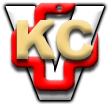 